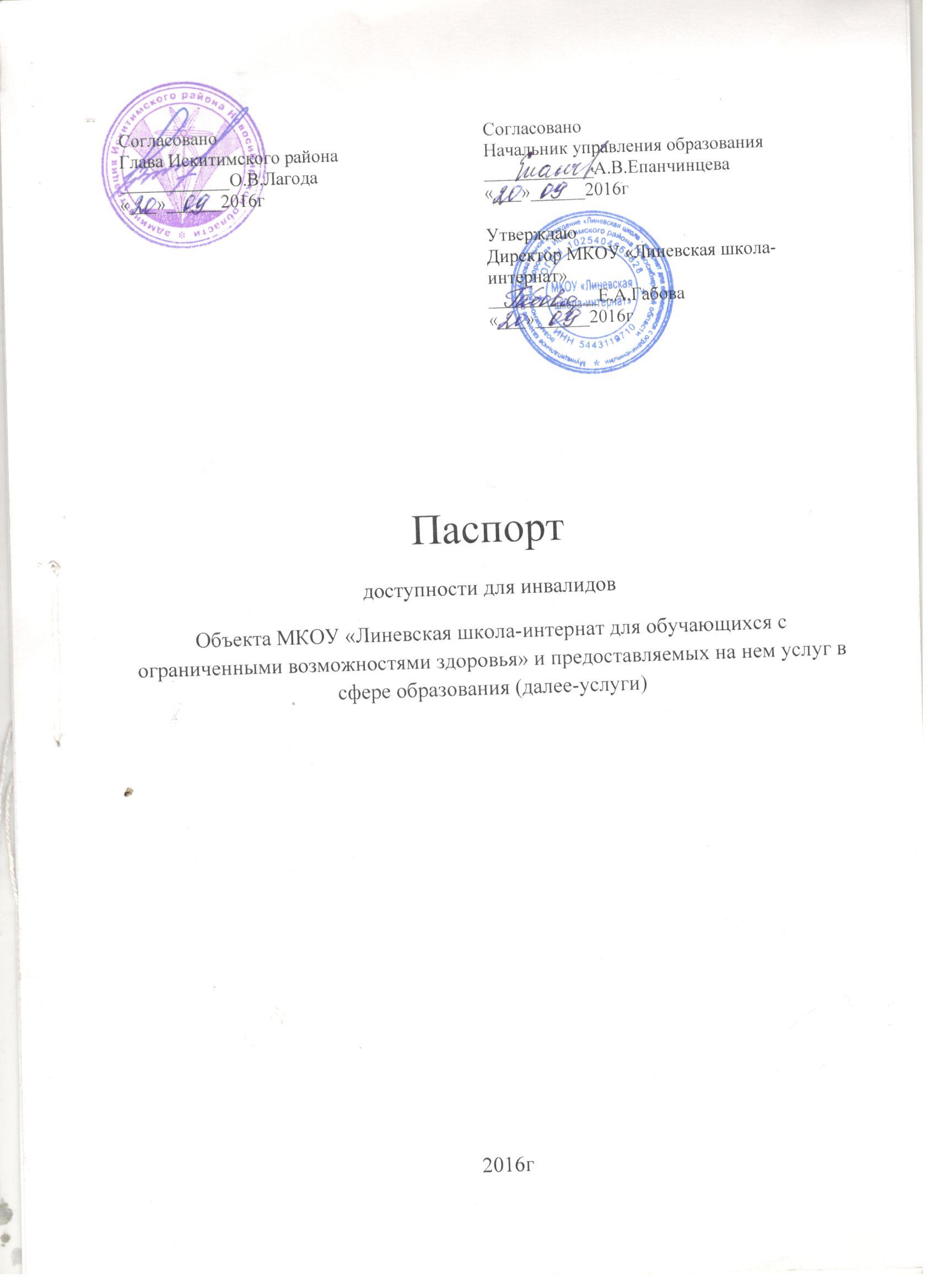 1. Общие сведения об объекте1.1. Наименование (вид) объекта МКОУ «Линевская школа-интернат для обучающихся с ограниченными возможностями здоровья» 1.2. Адрес объекта 633216 р.п.Линево пр.мира 69 1.3. Сведения о размещении объекта:- отдельно стоящее здание 2 этажей, 1607,9 кв.м- наличие прилегающего земельного участка (да, нет); нет,  _____ 11846__________ кв.м1.4. Год постройки здания 1986, последнего капитального ремонта ______-________1.5. Дата предстоящих плановых ремонтных работ: текущего ________, капитального ____2016г_____1.6. Основание для пользования объектом(оперативное управление, аренда, собственность) 1.7.Форма собственности ( государственная, муниципальная, частная)1.8.Административно-территориальная подведомственность (федеральная, региональная, муниципальная)1.9. Наименование и адрес вышестоящей организации:2. Краткая характеристика действующего порядка предоставления на объекте услуг населению.2.1 Сфера деятельности (здравоохранение, образование, социальная защита, физическая культура и спорт, культура, связь и информация, транспорт, жилой фонд, потребительский рынок и сфера услуг, другое) образование2.2 Плановая мощность: посещаемость (количество обслуживаемых в день), вместимость, пропускная способность 108 чел2.3 Форма оказания услуг: (на объекте, с длительным пребыванием, в т.ч. проживанием, на дому, дистанционно) на объекте2.4 Категории обслуживаемого населения по возрасту: (дети, взрослые трудоспособного возраста, пожилые; все возрастные категории) дети от 7-18 лет2.5 Категории обслуживаемых инвалидов: инвалиды, нарушениями умственного развития, с нарушениями опорно-двигательного аппарата.3. Состояние доступности объекта3.1 Путь следования к объекту пассажирским транспортом (описать маршрут движения с использованием пассажирского транспорта) Маршрутные автобусы остановка «Юбилейная», «Рынок»наличие адаптированного пассажирского транспорта к объекту нет3.2 Путь к объекту от ближайшей остановки пассажирского транспорта:3.2.1 расстояние до объекта от остановки транспорта 300 м3.2.2 время движения (пешком) 5 мин3.2.3 наличие  выделенного от проезжей части пешеходного пути (да, нет), да3.2.4 Перекрестки: нерегулируемые; регулируемые, со звуковой сигнализацией, таймером; нет3.2.5 Информация на пути следования к объекту: акустическая, тактильная, визуальная; нет3.2.6 Перепады высоты на пути: есть, нет (описать)  нетИх обустройство для инвалидов на коляске: да, нет   нет3.3 Организация доступности объекта для инвалидов – форма обслуживания** - указывается один из вариантов: «А», «Б», «ДУ», «ВНД»3.4 Состояние доступности основных структурно-функциональных зон** Указывается: ДП-В - доступно полностью всем;  ДП-И (К, О, С, Г, У) – доступно полностью избирательно (указать категории инвалидов); ДЧ-В - доступно частично всем; ДЧ-И (К, О, С, Г, У) – доступно частично избирательно (указать категории инвалидов); ДУ - доступно условно, ВНД – временно недоступно3.5. Оценка состояния и имеющихся недостатков в обеспечении условий доступности для инвалидов объекта.4. Оценка состояния и имеющихся недостатков в обеспечении условий доступности для инвалидов предоставляемых услуг.5. Предлагаемые управленческие решения по срокам и объемам работ, необходимых для приведения объекта и порядка предоставления услуг в соответствие с требованиями законодательства РФ об обеспечении условий их доступности для инвалидов.5.2. Период проведения работ _________ ____________________________________в рамках исполнения ___________________________________________________					(указывается наименование документа: программы, плана)5.3 Ожидаемый результат (по состоянию доступности) после выполнения работ по адаптации ___________________________________________________________________Оценка результата исполнения программы, плана (по состоянию доступности) _________5.4. Для принятия решения требуется, не требуется (нужное подчеркнуть):Согласование ___________________________________________________________Имеется заключение уполномоченной организации о состоянии доступности объекта (наименование документа и выдавшей его организации, дата), прилагается _______________________________________________________________________5.5. Информация размещена (обновлена) на Карте доступности дата _______________________________________________________________________________________________(наименование сайта, портала)№№п/пКатегория инвалидов(вид нарушения)Вариант организации доступности объекта(формы обслуживания)*1.Все категории инвалидов и МГН«ДУ»в том числе инвалиды:2передвигающиеся на креслах-колясках«ДУ»3с нарушениями опорно-двигательного аппарата«ДУ»4с нарушениями зрения«А»5с нарушениями слуха«А»6с нарушениями умственного развития«ДУ»№№п \пОсновные структурно-функциональные зоныСостояние доступности, в том числе для основных категорий инвалидов**1Территория, прилегающая к зданию (участок)                            ДП-В2Вход (входы) в зданиеДУ3Путь (пути) движения внутри здания (в т.ч. пути эвакуации)ДУ4Зона целевого назначения здания (целевого посещения объекта)ДУ5Санитарно-гигиенические помещенияДУ6Система информации и связи (на всех зонах)ДУ7Пути движения к объекту (от остановки транспорта)  ДП-В№ п/пОсновные показатели доступности для инвалидов объектаОценка состояния и имеющихся недостатков в обеспечении условий доступности для инвалидов объекта1.Выделенные стоянки автотранспортных средств для инвалидов.отсутствует2.Сменные кресла-коляски.отсутствует3.Адаптированные лифты.отсутствует4.Поручни.отсутствует5.Пандусы.В наличии6.Подъемные платформы.В наличии7.Раздвижные двери.отсутствует8.Доступные входные группы.отсутствует9.Доступные санитарно-гигиенические помещения.отсутствует10.Достаточная ширина дверных проемов в стенах, лестничных маршей, площадок.В наличии11.Надлежащее размещение оборудования и носителей информации, необходимых для обеспечения беспрепятственного доступа к объектам (места предоставления услуг), инвалидов, имеющих стойкие расстройства функции зрения, слуха и передвижения.отсутствует12.Дублирование необходимой для инвалидов имеющих стойкие расстройства функции зрения, зрительной информации- звуковой информации, а также подписей, знаков и иной текстовой и графической информации- знаками выпоянными рельефно-точечным шрифтом Брайля и на контрастном фоне.отсутствует13.Дублирование необходимой для инвалидов по слуху звуковой информации и зрительной информацией.отсутствует14.Иные.отсутствует№ п/пОсновные показатели доступности для инвалидов предоставляемой услугиОценка состояния и имеющихся недостатков в обеспечении условий доступности для инвалидов предоставляемой услуги1. Наличие при входе в объект вывески с названием организации, графиком работы организации, плана здания, выпоянными рельефно-точечным шрифтом Брайля и на контрастном фоне.отсутствует2. Обеспечение инвалидам помощи, необходимой для получения в доступной для них форме информации о правилах предоставления услуги, в том числе об оформлении необходимых для получения услуги документов о совершении ими других необходимых для получения услуги действий.Частичное обеспечение3.Проведение инструктирования или обучения сотрудников, предоставляющих услуги населению, для работы с инвалидами по вопросам, связанным с обеспечением доступности для них объектов и услуг.проводится4.Наличие работников организаций, на которых административно- распорядительным актом возложено оказание инвалидам помощи при предоставлении им услуг.В наличии приказ №166/1 от 05.09.2016г «О назначении ответственных за организацию работы по обеспечению доступности объектов и услуг для инвалидов».5.Предоставление услуги с сопровождением инвалидов на территории объекта работником организации.предоставляется6.Предоставление инвалидам по слуху, при необходимости услуги с использованием русского жестового языка, включая обеспечение допуска на объект сурдопереводчика, тифлопереводчика.отсутствует7.Соответствие транспортных средств, используемых услуг населению требованиям доступности для инвалидов.Транспортное средство отсутствует8.Обеспечение допуска на объект, в котором предоставляются услуги собаки-проводника при наличии документа подтверждающего ее специальное обучение выдавшего по форме и в порядке утвержденном приказом Министерства труда и социальной защиты РФ.обеспечен9. Наличие в одном из помещений предназначенных для проведения массовых мероприятий, индукционных петель и звукоусиливающей аппаратуры.отсутствует10.Адаптация официального сайта органа и организации предоставляющих услуги в сфере образования для лиц с нарушением зрения9 слабовидящих)В наличии11. Обеспечение предоставления услуг тьютера.отсутствует12.Иные.отсутствует№ п/пПредлагаемые управленческие решения по срокам и объемам работ, необходимых для приведения объекта и порядка предоставления услуг в соответствие с требованиями законодательства РФ об обеспечении условий их доступности для инвалидов.сроки1.Устройство стоянки автотранспортных средств для инвалидов.20192.Приобретение необходимости сменных кресел-колясок.20243.Устройство адаптированных лифтов.20254.Установка поручней.20195.Установка пандуса.20196.Установка раздвижных дверей.20198.Установка доступной входной группы.20199.Оборудование доступных санитарно-гигиенических помещений (обеспечение допуска к санузлам).202010.Реконструкция дверных проемов в стенах, лестничных маршей, площадок.202111.Приобретение  оборудования и носителей информации, необходимых для обеспечения беспрепятственного доступа к объектам (места предоставления услуг), инвалидов, имеющих стойкие расстройства функции зрения, слуха и передвижения.202212.Обеспечение дублирования необходимой для инвалидов имеющих стойкие расстройства функции зрения, зрительной информации- звуковой информации, а также подписей, знаков и иной текстовой и графической информации- знаками выполненными рельефно-точечным шрифтом Брайля и на контрастном фоне.202313.Обеспечение дублирования необходимой для инвалидов по слуху звуковой информации и зрительной информацией.202314.Устройство пешеходных дорожек для передвижения инвалидов к зданию202215.Устройство в тамбуре твердого покрытия, не допускающего скольжения при намокании 202016.Оснащение кабинета психологической разгрузки (сенсорной комнаты) 202117.Устройство входных калиток.2019